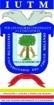 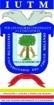 FOLIO:	 FECHA: 	SOLICITUD PARA EXAMEN DE EVALUACIÓNDATOS PERSONALES DEL INTERESADO:1.-NOMBRE COMPLETO 	2.-FECHA DE NACIMIENTO: 	3.-DIRECCIÓN DEL DOMICILIO ACTUAL 	4.-TELÉFONO DE DOMICILIO	CELULAR 	CORREO ELECTRÓNICO	WHATSAPP 	5.-NOMBRE DE UN FAMILIAR  	PARENTESCO	TELÉFONO  	6.-SI TRABAJAS ACTUALMENTE DECIR DÓNDE:  	 	PUESTO	TELÉFONO 	7.-ESTADO CIVIL	RELIGIÓN  	8.-PASATIEMPO	MILITANCIA POLITICA 	DATOS DEL EXAMEN DE EVALUACION:1.-USTED SE INTERESA POR NIVEL:	(	) BACHILLERATO	(	) LICENCIATURA2.-ANOTE CARRERA QUE HA ELEGIDO: ___________________________________________3.-FECHA PROBABLE DE PRESENTACIÓN DEL EXAMEN: _____________________________4.-FECHA PROBABLE DE PUBLICACIÓN DE RESULTADOS: ____________________________5.-FECHA APROXIMADA DE ENTREGA DE DOCUMENTOS: ____________________________DOCUMENTOS OFICIALES REQUERIDOS AL INTERESADO PARA SER ENTREGADOS EN CONTROL ESCOLAR EN ORIGINAL Y COPIA:ENTREGADO	PENDIENTELLENADA EN SU TOTALIDAD ESTA SOLICITUD DE REGISTRO Y CUBIERTOS TODOS LOS REQUISITOS, SE PROCEDERA A ENTREGAR AL INTERESADO LA SIGUIENTE INFORMACION:1.- GUÍA DE ESTUDIO PARA EL EXAMEN DE EVALUACIÓN2.- FECHA DE ENTREVISTA Y ACLARACION DE DUDAS DE GUÍA O PROCEDIMIENTO3.-CONFIRMACIÓN DE LUGAR, FECHA Y HORA PARA LA PRESENTACIÓN DEL EXAMEN DE EVALUACIÓNNOMBRE Y FIRMA DEL SUSTENTANTEINSTITUTO UNIVERSITARIO DEL TERCER MILENIO S.C.HEROES DEL 14 DE SEPTIEMBRE No. 3 COL. CENTRO VILLA GUERERO ESTADO DE MEXICO 51760TELEFONOS: 55510219305, 5581049780, 5530283804, 5530077906CORREO ELECTRONICO: iutmvillagro@outlook.com www.iutm.com.mx1.-CURP ACTUALIZADA2.-ACTA DE NACIMIENTO ACTUALIZADA3.-IDENTIFICACIÓN OFICIAL CON FOTOGRAFIA VIGENTES(	)	(	)(	)	(	)(	)	(	)4.-CURP(	)	(	)5.-ANTECEDENTE ACADÉMICO (CERTIFICADO DESECUNDARIA O BACHILLERATO)(	)	(	)6.- CURRICULUM VITAE CON FOTOGRAFÍA Y RÚBRICAEN CADA UNA DE LAS HOJAS, CON EVIDENCIAS DEESTUDIOS (CONSTANCIAS, DIPLOMAS Y/O CERTIFICADOS,QUE HAGAN CONSTAR SU EXPERIENCIA LABORAL).(	)	(	)7.-RECIBO DE PAGO DE INSCRIPCIÓN(	)	(	)8.-RECIBO DE PAGO DE DERECHO A EXAMEN EVALUACIÓN(	)	(	)